I. RECHERCHE D’ANTÉRIORITÉUne demande de recherche d’antériorité est vivement conseillée au propriétaire d’une marque pour lui permettre de s’assurer que la marque à protéger (c’est-à-dire à déposer au moyen d’un enregistrement) est encore disponible. Voici la procédure à suivre :        - Fournir une demande sur papier libre adressée à Madame le Chef de service des marques en y mentionnant le(s) produit(s) et/ou service(s) concerné(s) ainsi qu’une reproduction du logo le cas échéant. - Joindre, lors du dépôt de la demande, une somme de 30 000 Ariary par marque, en espèces ou par chèque, pour taxe de recherche - Remplir un formulaire de demande de recherche d’antériorité fourni par les Service des Marques, au moment du dépôt de la demande, à retirer auprès de l’accueil en y mentionnant le(s) produit(s) ou le(s) service (s) concerné(s) par la marque. - Retirer le résultat de la recherche au bout de 48 heures (jours ouvrables) après le dépôt de la demande sur présentation du coupon de retrait remis par les responsables. II. DÉPÔT DE LA MARQUEUne fois le résultat de la recherche obtenu, le dépôt de la marque aux fins d’un enregistrement peut se faire si elle s’avère disponible2. Pour ce faire, la procédure est la suivante : - Remplir un formulaire de demande d’enregistrement (n°9), en trois exemplaires, dont le modèle peut être retiré auprès de l’accueil ou à télécharger dans le site web. - Joindre une reproduction en 7 exemplaires de la marque à enregistrer (format 8 cm x 8 cm maximum) - Joindre une copie du résultat de la recherche d’antériorité (si la recherche a eu lieu)- Joindre, lors du dépôt de la demande, une somme de 180 000 Ariary1  par marque, en espèces ou par chèque, pour taxes de dépôt, d’enregistrement et de publication de la marque III. ENREGISTREMENT DE LA MARQUEL’OMAPI procède à l’enregistrement de la marque déposée lorsque les conditions prescrites par la législation en vigueur sont remplies. - Le certificat d’enregistrement est délivré après une période d’un an environ après (huit mois plus exactement) la date de dépôt de la demande - La durée de protection d’une marque enregistrée est de dix ans à partir de la date de dépôt - L’enregistrement peut être renouvelé, à la demande du titulaire, pour des périodes successives de dix ans - L’enregistrement d’une marque confère à son titulaire le droit d’interdire aux tiers tout usage de la marque ou d’un nom commercial qui lui ressemble au point d’induire le public en erreur pour les produits ou services pour lesquels la marque a été enregistrée Pour tout renseignement complémentaire, veuillez contacter :   OFFICE MALGACHE DE LA PROPRIÉTÉ INDUSTRIELLE 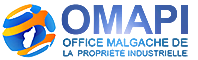                  LOT VH 69 VOLOSARIKA AMBANIDIA                                                    B.P. 8237 - Antananarivo 101 MADAGASCAR                                                     Tél. : (261 20) 22 335 02/ 0344669256                                                           E-mail : omapi@moov.mg Site Web : www.omapi.mg 1 Valable pour 3 classes de produits et/ou services (ajouter 20 000 Ariary pour chaque classe supplémentaire)  -Les non résidents doivent désigner des représentants en propriété industrielle agréés par l’OMAPI pour effectuer le dépôt de leurs marques (liste disponible auprès de l’Office)